16-ое заседание  27-созыва                                  ҠАРАР                                                            РЕШЕНИЕ8 июнь  2017 й.                      №  105                       8 июня  2017 г.О внесении изменений в  решение  Совета сельского поселения Мутабашевский сельсовет муниципального района Аскинский район Республики Башкортостан         В соответствии с Федеральным законом от 06 октября 2003 г. № 131-ФЗ «Об общих принципах организации местного самоуправления в Российской Федерации», Налоговым кодексом Российской Федерации, с Федеральным Законом от 04.10.2014 № 284-ФЗ, и от 4.11.2014 г. № 347-ФЗ «О внесении изменений в статьи 12 и 85 части первой и часть вторую Налогового кодекса Российской Федерации » и Уставом сельского поселения Мутабашевский сельсовет муниципального района Аскинский район Республики Башкортостан,  Совет сельского поселения Мутабашевский сельсовет муниципального района Аскинский район Республики Башкортостан РЕШИЛ:       1.Внести изменения в   решение Совета сельского поселения Мутабашевский сельсовет муниципального района Аскинский район Республики Башкортостан от 20 апреля 2016 года  № 49 « Об установлении земельного налога» , следующие изменения:   -пункт 10 изложить в следующей редакции  «Признать утратившим силу решение совета № 106 от 8 июня 2009 года « Об установлении земельного налога», решение совета № 177 от 8 ноября 2010 года, « Об установлении земельного налога»,  решение совета № 50 от 22 ноября 2011 года « Об установлении земельного налога», решение совета № 94 от 18 октября 2012 года « Об установлении земельного налога». решение совета № 193 от 18 ноября 2014 года « Об установлении земельного налога».2.Обнародовать путем размещения в сети общего доступа «Интернет» на официальном сайте сельского поселения Мутабашевский сельсовет  муниципального района Аскинский район Республики Башкортостан: www.mutabash04sp.ru   и на информационном стенде в здании Администрации сельского поселения Мутабашевский сельсовет муниципального района Аскинский район по адресу: Республика Башкортостан, Аскинский район, с.Старый Мутабаш,ул.Центральная,д.29Глава  сельского поселения Мутабашевский сельсовет муниципального района Аскинский район  Республики БашкортостанА.Г.ФайзуллинБАШҠОРТОСТАН РЕСПУБЛИКАҺЫАСҠЫН  РАЙОНЫМУНИЦИПАЛЬ РАЙОНЫНЫҢМОТАБАШ АУЫЛ  СОВЕТЫ АУЫЛ  БИЛӘМӘҺЕ ХӘКИМИӘТЕ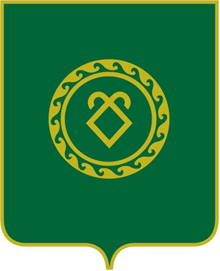 РЕСПУБЛИКА  БАШКОРТОСТАНСОВЕТСЕЛЬСКОГО ПОСЕЛЕНИЯМУТАБАШЕВСКИЙ СЕЛЬСОВЕТМУНИЦИПАЛЬНОГО РАЙОНААСКИНСКИЙ РАЙОН